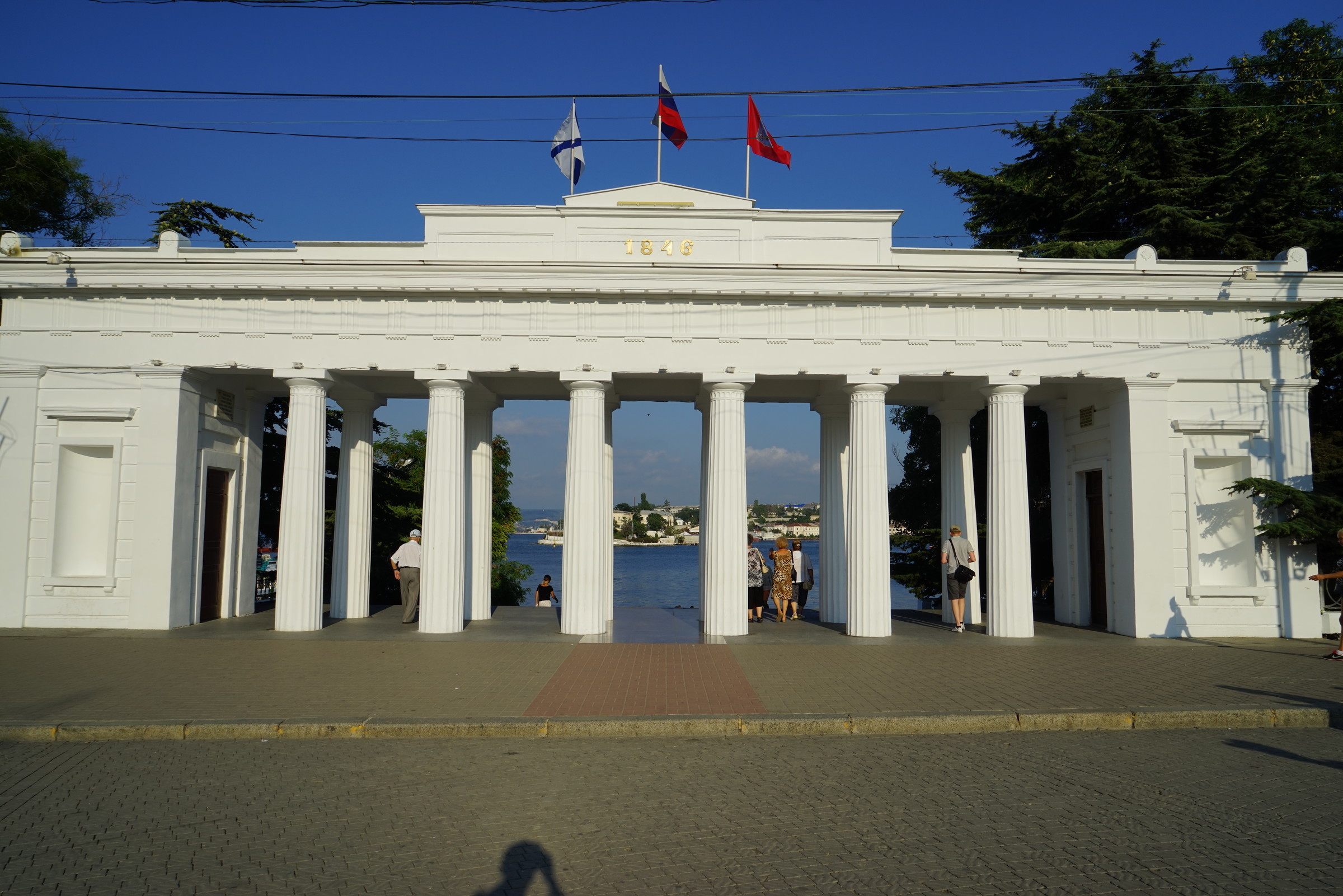 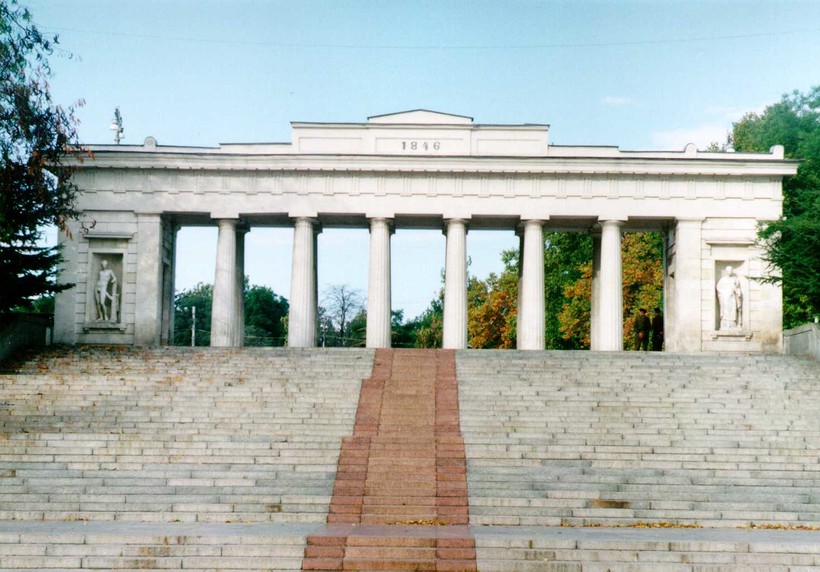 Э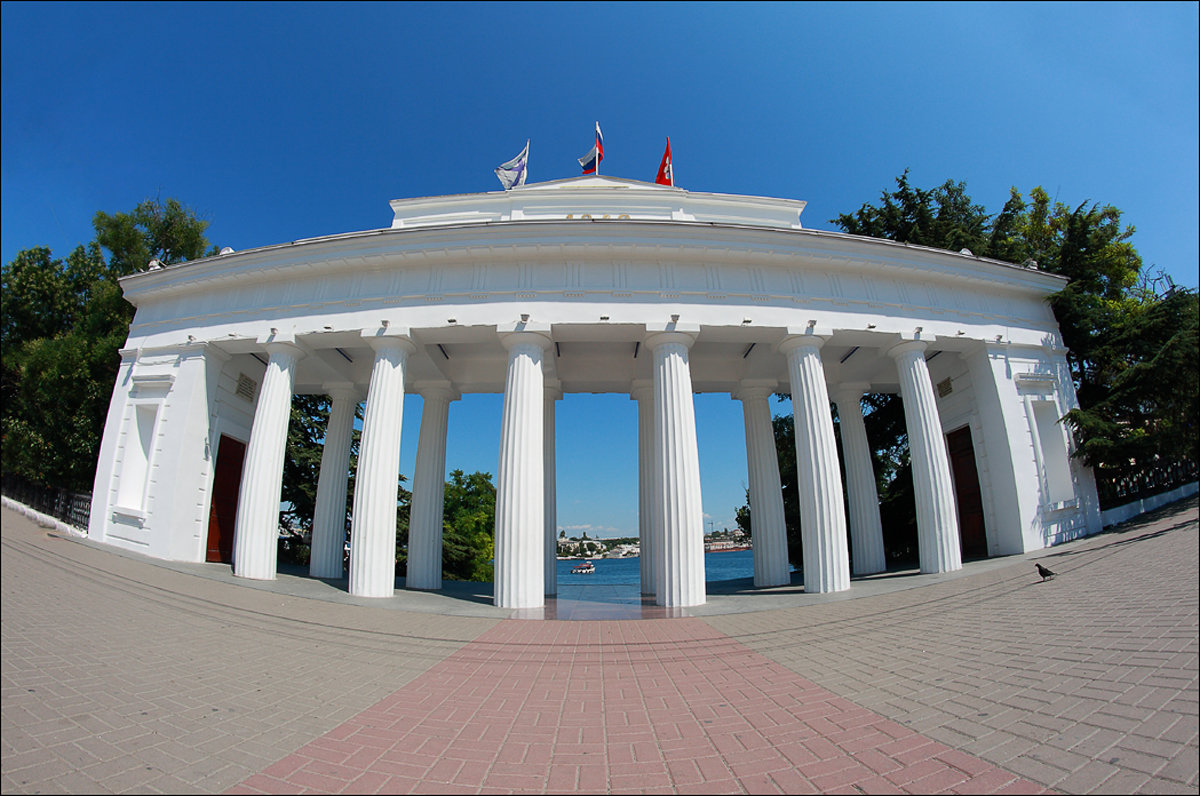 